Ш У Ö МП О С Т А Н О В Л Е Н И Е  от 14 февраля  2018 года                                                                               № 89 Республика Коми, Ижемский район, с. Ижма  Об утверждении Положения о комиссии по земельным вопросам на территории муниципального образования муниципального района «Ижемский»В соответствии с Федеральным законом от 06.10.2003 № 131-ФЗ «Об общих принципах организации местного самоуправления в Российской Федерации», Земельным кодексом Российской Федерации, Федеральным законом от 25.10.2001 № 137-ФЗ «О введении в действие Земельного кодекса Российской Федерации», Уставом муниципального образования муниципального района «Ижемский», в целях реализации полномочий органов местного самоуправления в сфере земельных правоотношений администрация муниципального района «Ижемский»П О С Т А Н О В Л Я Е Т: 	1.  Утвердить Положение о комиссии по земельным вопросам на территории муниципального образования муниципального района «Ижемский», согласно приложению. 2.  Настоящее постановление вступает в силу с момента его  опубликования.Руководитель  администрации муниципального района Ижемский»                                          Л.И. ТерентьеваПриложение к постановлению администрации муниципального района «Ижемский»от 14 февраля 2018 года № 89ПОЛОЖЕНИЕо комиссии по земельным вопросам на территории муниципального образования муниципального района «Ижемский»1. Общие положения 	1.1. Настоящее Положение устанавливает компетенцию и порядок организации деятельности комиссии по земельным вопросам на территории муниципального образования муниципального района «Ижемский». 1.2. Комиссия образована в целях координации деятельности администрации муниципального района «Ижемский», должностных лиц администрации муниципального района «Ижемский» в сфере земельных отношений в соответствии с полномочиями, установленными действующим законодательством, иными правовыми актами Российской Федерации. 1.3. Комиссия является постоянно действующим рабочим органом муниципального района «Ижемский» и созывается по мере необходимости. 1.4. Решения Комиссии оформляются протоколом. 	1.5. Образование Комиссии, ее состав назначается распоряжением администрации муниципального района «Ижемский». 1.6. Комиссия в своей деятельности руководствуются Конституцией Российской Федерации, земельным и градостроительным законодательством Российской Федерации, иными федеральными законами,  Уставом и иными нормативными правовыми актами муниципального образования муниципального района «Ижемский», а также настоящим Положением. 	1.7. Решение Комиссии является действительным и подлежит исполнению в течение 12 календарных месяцев с момента его вынесения. Если решение Комиссии не исполнено в течение этого срока, оно автоматически утрачивает юридическую силу. 2. Компетенция Комиссии2.1. К компетенции Комиссии относится рассмотрение заявлений и представленных в соответствии с действующим законодательством документов физических и юридических лиц, а также принятие решений по следующим вопросам: 	1) предоставления земельных участков, находящихся в муниципальной собственности, земельных участков, государственная собственность на которые не разграничена, расположенных на территории поселения: за плату на торгах и без проведения торгов; в собственность бесплатно; в аренду на торгах и без проведения торгов; в постоянное (бессрочное) пользование; в безвозмездное пользование; 2) предварительного согласования предоставления земельных участков, находящихся в муниципальной собственности, земельных участков, государственная собственность на которые не разграничена, расположенных на территории муниципального образования муниципального района «Ижемский»; 3) об обмене земельного участка, находящегося в муниципальной собственности, земельного участка, государственная собственность на которые не разграничена, расположенного на территории муниципального образования муниципального района «Ижемский» на земельный участок, находящийся в частной собственности; 4) об установлении сервитута в отношении земельного участка, находящегося в муниципальной собственности, земельного участка, государственная собственность на которые не разграничена, расположенного на территории муниципального образования муниципального района «Ижемский»;  5) о перераспределении земель и (или) земельных участков, находящихся в государственной или муниципальной собственности или земельных участков, государственная собственность на которые не разграничена, расположенных на территории муниципального образования муниципального района «Ижемский»; 7) об использовании земель или земельных участков, находящихся в муниципальной собственности, земельных участков, государственная собственность на которые не разграничена, расположенных на территории муниципального образования муниципального района «Ижемский», без предоставления земельных участков и установления сервитута; 	8) о резервировании земель, изъятии, в том числе путем возмещения, земельных участков для муниципальных нужд; 9) предварительного согласования места размещения объекта строительства; 10) рассмотрения схем расположения земельных участков на кадастровом плане или кадастровой карте в целях осуществления кадастрового учета таких земельных участков; 11) определения в соответствии с действующим законодательством условий предоставления земельных участков в части выставления на торги, бесплатного предоставления, размера возмещения, цены продажи, выполнения требований и предписаний контролирующих и надзорных органов; 12) рассмотрение установления и прекращения действия публичных сервитутов; 13) прекращения права постоянного (бессрочного) пользования, права безвозмездного пользования земельными участками или права пожизненного наследуемого владения земельными участками; 14) направления рассматриваемых материалов в надзорные органы с целью привлечения виновных лиц к административной ответственности за нарушение действующего законодательства в сфере земельных и градостроительных правоотношений; 15) образования земельных участков; 16) принятия мер по предотвращению деградации, загрязнения, захламления земель при осуществлении строительства и иной хозяйственной деятельности на территории поселения; 17) иным вопросам, отнесенным к компетенции муниципального района «Ижемский» в области земельных отношений.3. Права Комиссии 	3.1. Комиссия вправе: 1) проводить анализ представленных документов на их достоверность и соответствие действующему законодательству; 2) направлять в администрации сельских поселений, расположенных на территории муниципального района представленные гражданами и организациями (далее – заявители) документы для получения письменных заключений и предложений по рассматриваемым вопросам; 3) истребовать у заявителей дополнительные документы в соответствии с действующим законодательством для более глубокого изучения рассматриваемого вопроса; 4) создавать рабочие группы в целях принятия оперативного обоснованного решения вопросов, относящихся к компетенции Комиссии; 	5) направлять представленные заявителями документы в компетентные органы с целью проверки использования земельных участков по целевому назначению, соблюдения земельного, градостроительного, лесного, водного и др. законодательства; 6) допускать к участию в заседании Комиссии заявителей, интересы которых затрагиваются решением Комиссии;	7)  отменять или пересматривать ранее  принятые решения на основании заявлений  заинтересованных лиц либо иной  информации, поступившей  в Комиссию.3.2. При наличии возражений и разногласий по обсуждаемому вопросу Комиссия принимает решение по итогам обсуждения. В случае непринятия решения, вопрос может быть вынесен на повторное обсуждение при предоставлении дополнительных документов. 4. Организация деятельности Комиссии4.1. Деятельность Комиссии осуществляется на принципах коллегиального рассмотрения вопросов и принятия в пределах своей компетенции согласованных решений. 4.2. Заседания Комиссии считаются правомочными, если на них присутствует не менее двух третей от числа членов комиссии. 4.3. Комиссию возглавляет председатель Комиссии. 	4.4. Председатель Комиссии: 1) осуществляет общее руководство деятельностью Комиссии; 2) координирует работу членов Комиссии;3) принимает решение о созыве очередного заседания Комиссии, определяет дату и, время их проведения; 4) согласовывает повестку дня заседания Комиссии; 5) ведет заседания Комиссии; 6) ставит на голосование проекты принимаемых решений; 4.5. Заместитель председателя Комиссии: участвует в заседаниях Комиссии; в отсутствии председателя Комиссии осуществляет его функции. 	4.6. Члены Комиссии имеют право: 1) знакомиться с проектом повестки заседания комиссии;2) вносить предложения по формированию повестки;3)  давать предложения по ее изменению и дополнению на заседании Комиссии; 4) знакомиться с материалами по вопросам, включенным в повестку заседания; 5) выступать по вопросам повестки дня заседания Комиссии, задавать вопросы, высказывать мнения; 6) при не согласии с принятым решением, может письменно изложить особое мнение и представить его председателю Комиссии. 4.7. Секретарь Комиссии: 1) принимает заявления от заявителей по включению в повестку дня заседания Комиссии и согласовывает ее с председателем Комиссии; 2) ведет протоколы заседаний Комиссии, представляет их на подпись председательствующему на заседании комиссии и членам комиссии; 3) направляет выписки из протоколов комиссии - заявителям; 4) выполняет поручения председателя Комиссии по вопросам деятельности Комиссии;4.8. По каждому вопросу к заседанию Комиссии специалистами администрации муниципального района «Ижемский», на исполнении которых находятся заявления (обращения), представляется информация и необходимые для рассмотрения вопроса сведения и документы. 	4.9. Решения Комиссии принимаются отдельно по каждому вопросу большинством голосов от общего числа членов Комиссии, присутствующих на заседании, открытым голосованием. При равенстве голосов голос председателя является решающим.4.10. Состав комиссии назначается распоряжением администрации муниципального района «Ижемский» на каждое заседание комиссии.5. Оформление протокола заседания Комиссии5.1. Результаты рассмотрения вопросов и принятые по ним решения оформляются протоколом заседания Комиссии. В протоколе заседания Комиссии указываются: дата и место заседания; повестка дня; фамилия, имя, отчество председательствующего на заседании; фамилия, имя, отчество членов Комиссии и других лиц, присутствующих на заседании Комиссии; результаты голосования по каждому вопросу повестки дня заседания и принятые решения. 	5.2. Оформление протокола осуществляет секретарь Комиссии в течении трёх рабочих дней после заседания Комиссии. Каждый член Комиссии вправе изложить особое мнение по рассматриваемому вопросу, которое оформляется в качестве приложения к протоколу заседания и является его неотъемлемой частью. 5.3. Протокол заседания подписывается председателем и секретарем Комиссии. 5.4. Протоколы и дело с материалами заседаний хранятся в отделе по управлению земельными ресурсами и муниципальным имуществом администрации муниципального района «Ижемский». 6. Обжалование решений Комиссии6.1. Решения Комиссии могут быть обжалованы заинтересованными лицами в судебном порядке, установленном действующим процессуальным законодательством Российской Федерации.«Изьва»муниципальнöй районса администрация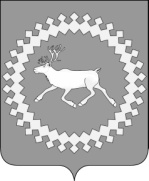 Администрациямуниципального района«Ижемский»«Изьва»муниципальнöй районса администрацияАдминистрациямуниципального района«Ижемский»